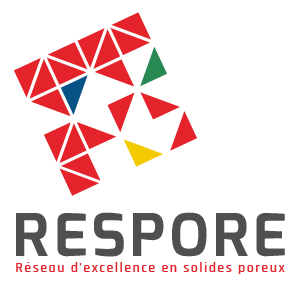 DEMANDE DE FINANCEMENTMANIFESTATION SCIENTIFIQUEPRESENTATION DE L’EVENEMENT (1 PAGE MAXIMUM) :DATE : LIEU : MODALITES D’INSCRIPTION : ORGANISATEUR(S) : INTERVENANTS (préciser si la participation est confirmée) : MEMBRES ET EQUIPES DE RESPORE IMPLIQUES (préciser leur qualité : organisateur, intervenant, participant) : ADEQUATION DE LA MANIFESTATION AVEC LES OBJECTIFS ET AXES THEMATIQUES DE RESPORE :MONTANT SOLLICITE : - €BUDGET PREVISIONNEL DES DEPENSES :PLAN DE FINANCEMENTSIGNATURE DU DEMANDEUR Prénom, NomALeSIGNATURE DU CORRESPONDANT RESPORE DE L’EQUIPE Prénom, NomALeIntituléMontant- €- €- €- €Total- €IntituléAcquisDemandé% du totalMontant- €- €- €- €TotalTotalTotalTotal- €